Граждане и юридические лица приобретают и осуществляют свои гражданские права своей волей и в своем интересе. Они свободны в установлении своих прав и обязанностей на основе договора и в определении любых не противоречащих законодательству условий договора. Поэтому заключая договор на туристские услуги, будьте внимательны - прочитайте договор перед подписанием, проанализируйте соответствие его условий своим требования и возможностям.Помните, что договор заключается в письменной форме в двух экземплярах и должен соответствовать законодательству Российской Федерации. Существенные условия договораК существенным условиям договора о реализации туристского продукта, заключаемого между туроператором и потребителем, относятся:полное и сокращенное наименования, адрес (место нахождения), почтовый адрес и реестровый номер туроператора;размер финансового обеспечения, номер, дата и срок действия договора страхования ответственности туроператора или банковской гарантии, наименование, адрес (место нахождения) и почтовый адрес организации, предоставившей финансовое обеспечение;сведения о туристе, а также об ином заказчике туристского продукта и его полномочиях (если турист не является заказчиком) в объеме, необходимом для реализации туристского продукта;общая цена туристского продукта в рублях;информация о потребительских свойствах (качестве) туристского продукта - программе пребывания, маршруте и условиях путешествия, включая информацию о средствах размещения, об условиях проживания (месте нахождения средства размещения, его категории) и питания, услугах по перевозке потребителя в стране (месте) временного пребывания, о наличии экскурсовода (гида), гида-переводчика и инструктора-проводника, а также дополнительных услугах;права, обязанности и ответственность сторон;условия изменения и расторжения договора о реализации туристского продукта;сведения о порядке и сроках предъявления потребителем претензий к исполнителю в случае нарушения исполнителем условий договора о реализации туристского продукта;сведения о порядке и сроках предъявления потребителем требований о выплате страхового возмещения по договору страхования ответственности туроператора либо требований об уплате денежной суммы по банковской гарантии, а также информация об основаниях для осуществления таких выплат по договору страхования ответственности туроператора и банковской гарантии.		Иные условия договора о реализации туристского продукта, в том числе срок оказания входящих в туристский продукт услуг (дата и время начала и окончания путешествия, его продолжительность), определяются по соглашению сторон.		К существенным условиям договора о реализации туристского продукта, заключаемого между турагентом и потребителем, наряду с вышеперечисленными условиями, относятся:полное и сокращенное наименования, адрес (место нахождения) и почтовый адрес турагента;информация о том, что лицом, оказывающим потребителю услуги по договору о реализации туристского продукта, является туроператор;информация о возможности потребителя в случае прекращения туроператором деятельности, обратиться с письменным требованием о выплате страхового возмещения по договору страхования ответственности туроператора или об уплате денежной суммы по банковской гарантии непосредственно к организации, предоставившей туроператору финансовое обеспечение.При заключении договора о реализации туристского продукта в сфере выездного туризма турист и (или) иной заказчик должны быть проинформированы в письменной форме о возможности туриста обратиться за оказанием экстренной помощи (сведения об объединении туроператоров в сфере выездного туризма и  о способах связи с ним (номеров телефонов, факсов, адреса электронной почты и других сведений).Турист имеет право на:необходимую и достоверную информацию о правилах въезда в страну (место) временного пребывания и пребывания там, об обычаях местного населения, о религиозных обрядах, святынях, памятниках природы, истории, культуры и других объектах туристского показа, находящихся под особой охраной, состоянии окружающей среды;свободу передвижения, свободный доступ к туристским ресурсам с учетом принятых в стране (месте) временного пребывания ограничительных мер;обеспечение личной безопасности, своих потребительских прав и сохранности своего имущества, беспрепятственное получение неотложной медицинской помощи;обеспечение экстренной помощи за счет средств компенсационного фонда объединения туроператоров в сфере выездного туризма;возмещение убытков и компенсацию морального вреда в случае невыполнения условий договора о реализации туристского продукта туроператором или турагентом в порядке, установленном законодательством Российской Федерации;содействие органов власти (органов местного самоуправления) страны (места) временного пребывания в получении правовой и иных видов неотложной помощи;беспрепятственный доступ к средствам связи.Турист  так же вправетребовать от туроператора или турагента оказания ему всех услуг, входящих в тур, независимо от того, кем эти услуги оказываются;расторгнуть договор в любое время, но при этом обязан оплатить фактические расходы туроператора, турагента понесенные для добросовестного исполнения договора;при расторжении договора по инициативе туроператора (турагента) требовать компенсации понесенных убытков. Каждая из сторон имеет правопотребовать изменения или расторжения договора о реализации туристского продукта в связи с существенным изменением обстоятельств, из которых исходили стороны при заключении договора.К существенным изменениям обстоятельств относятся:ухудшение условий путешествия, указанных в договоре;изменение сроков совершения путешествия;непредвиденный рост транспортных тарифов;невозможность совершения туристом поездки по независящим от него обстоятельствам (болезнь туриста, отказ в выдаче визы и другие обстоятельства).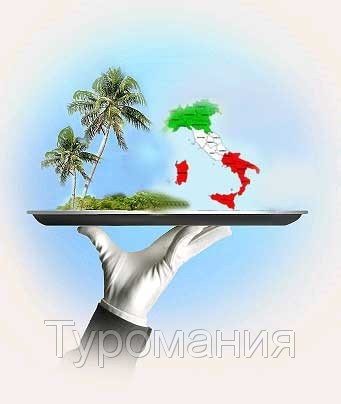 Срок предъявления требований по качествуПретензии к качеству туристского продукта предъявляются туристом и (или) иным заказчиком туроператору в письменной форме в течение 20 дней со дня окончания действия договора и подлежат рассмотрению в течение 10 дней со дня получения претензий.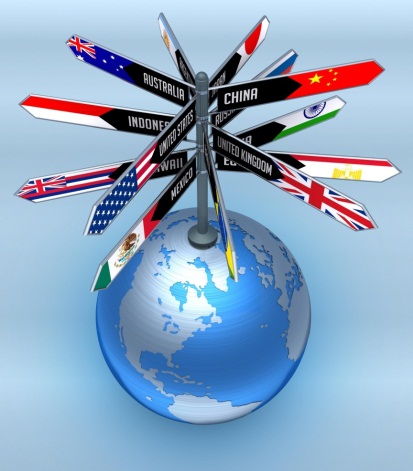 ФБУЗ «Центр гигиены и эпидемиологии в Алтайском крае»Учебно-консультационный центрпо защите прав потребителей,гигиенического обучения ивоспитания населения656049, г. Барнаул, ул. Пролетарская, 146а,телефон: 8 (385 2) 50-40-61vk.com/zpp22; uk-centr4@altcge.ruФБУЗ«Центр гигиены и эпидемиологиив Алтайском крае»г. БарнаулИнформациядля потребителей ПАМЯТКА О договоре на туристические услугиБарнаул2017